May 25-29Under the SeaMONDAYALC CLOSEDTUESDAYWEDNESDAYTHURSDAY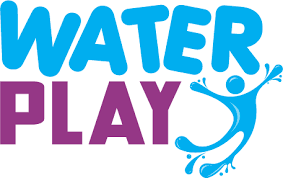 FRIDAYMovie Day!
The Little MermaidJune 1-5Science FunMONDAYTUESDAYWEDNESDAYTHURSDAYFRIDAYMovie Day!Wall EJune 8-12Picnic FunMONDAYTUESDAY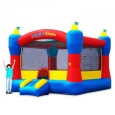 WEDNESDAYTHURSDAYFRIDAYHammond ParkPicnicIce Cream!!!June 15-19Sports Time FunMONDAYPLAYBALLTUESDAYWEDNESDAYTHURSDAYFRIDAYMovie Day!Game PlanJune 22-26Down on the FarmMONDAYTUESDAY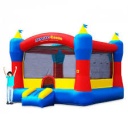 WEDNESDAYTHURSDAYFRIDAYMovie Day!ZootopiaJune 29-Jul 3Celebrating AmericaMONDAYTUESDAYWEDNESDAYTHURSDAY4TH OF JULY PARADEFRIDAYALC CLOSEDJul 6-Jul 10Healthy CookingMONDAYTUESDAYWEDNESDAYTHURSDAYFRIDAYCooking Project“Camp Makes Lunch”July 13-17Lights! Camera! Action!MONDAYTUESDAYWEDNESDAYTHURSDAYFRIDAYMovie Day!Cars 3July 20-24Super Hero MONDAYPLAYBALLTUESDAYWEDNESDAYTHURSDAYFRIDAYMovie Day!Incredibles 2July 27-31Magic/ Fairy TalesMONDAYTUESDAYWEDNESDAYTHURSDAYFRIDAYMovie Day!Brave